PAR LE COLLEGE :VANWEGE HET COLLEGE :	La Secrétaire,					Le Bourgmestre,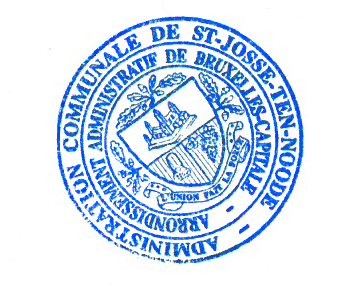 	De Secretaresse,					De Burgemeester,	Marie-Rose Laevers					Emir Kir AVIS D’ENQUETE PUBLIQUEAFFICHAGEA afficher au plus tard le jeudi 28 mars 2024Nombre d’affiches : 4 en français et 4 en néerlandaisEmplacements :Document à renvoyer daté et signé au service Urbanisme/Environnement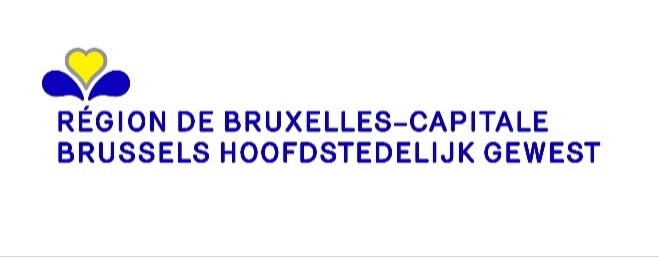 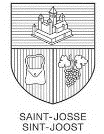 Commune de SAINT-JOSSE-TEN-NOODEGEMEENTE SINT-JOOST-TEN-NodeAVIS D’ENQUÊTE PUBLIQUEDemande de permis d'environnement de classe 2Le projet suivant est soumis à enquête publique :- Adresse du bien : Avenue des Arts 13-14 /  Rue de la Charité 38  - Identité du demandeur :    BESIX Real Estate Development , Avenue des Communautés 100  à 1200 Woluwe-Saint-LambertNature de l’activité principale : exploiter des installations techniques pour un immeuble de bureauxZone : en espaces structurants, zones d'intérêt culturel, historique, esthétique ou d'embellissement (ZICHEE), zones administratives Motifs principaux de l’enquête : 2 : article 50 de l’ordonnance du 5 juin 1997 relative aux permis d’environnement  L’enquête se déroule : à partir du 01/04/2024 et jusqu’au 15/04/2024 inclusLe dossier est consultable à l’administration communale, où des renseignements ou explications techniques peuvent être obtenus :à l’adresse suivante : Service de l’Urbanisme, avenue de l’Astronomie 12 (3ème étage)du lundi au vendredi : entre 8 heures 30 et 13 heuresle mardi entre 16 heures et 20 heures, sur rendez-vousLes observations et réclamations peuvent être formulées durant la période d’enquête précisée ci-dessus, soit :- Par écrit, à l’attention de : Collège des Bourgmestre et Echevinsà l’adresse mail : urbanisme@sjtn.brussels à l’adresse postale : 13, avenue de l’Astronomie, à 1210 Bruxelles- Oralement, auprès de l’administration communale identifiée ci-dessus, qui se chargera de les retranscrire et d’en délivrer gratuitement une copie au déclarant.  Fait à Saint-Josse-ten-Noode, le 22/03/2024BERICHT VAN OPENBAAR ONDERZOEKAanvraag van milieuvergunning van klasse 2Het volgende project is onderworpen aan een openbaar onderzoek:- Adres van het goed: Kunstlaan 13-14 / Liefdadigheidsstraat 38   - Identiteit van de aanvrager:    BESIX Real Estate Development , Avenue des Communautés 100  te 1200 Woluwe-Saint-LambertAard van de hoofdactiviteit: technische installaties voor een kantoorgebouw uitbatenZone: in structurerende ruimten, gebieden van culturele, historische, esthetische waarde of voor stadsverfraaiing (GCHEWS), administratiegebieden Hoofdredenen van het onderzoek: 2 : artikel 50 van de ordonnantie van 5 juni 1997 betreffende de milieuvergunningen Het onderzoek loopt: van 01/04/2024 en tot en met 15/04/2024Het dossier ligt ook ter inzage bij het gemeentebestuur waar technische inlichtingen of uitleg kunnen (kan) worden verkregen:op het volgende adres: dienst Stedenbouw, 3de verdieping, Sterrenkundelaan, nr 12van maandag tot vrijdag: tussen 08.30 en 13.00 uurop dinsdag tussen 16.00 uur en 20.00 uur, na afspraak Opmerkingen en klachten kunnen worden geformuleerd tijdens bovenvermelde periode van het onderzoek, ofwel:- Schriftelijk, ter attentie van: het College van Burgemeester en Schepenenop het e-mailadres: urbanisme@sjtn.brussels op het postadres: Sterrenkundelaan, 13, te 1210 Brussel- Mondeling, bij bovenvermeld gemeentebestuur, dat de opmerkingen en klachten overschrijft en een kopie daarvan gratis overhandigt aan de aangever. Opgemaakt te Sint-Joost-ten-Node, op 22/03/2024Sur le bien,   Avenue des Arts 13-14  
    LocalisationRue de la Charité 38  
LocalisationAngle place MadouLocalisationAngle rue de la Charité / rue HydrauliqueLocalisation